Технологическая карта урока.Источники информации:1.Учебник. Математика для 3 класса, УМК «Школа России», авторы: М.И. Моро, М.А. Бантова, Г.В. Бельтюкова, С.И. Волкова, С.В. Степанова , Москва «Просвещение» 2013 г..2. Поурочные разработки по математике 3 класс, кУМК «Школа России»,авторы: Т.Н. Ситникова, И.Ф. Яценко,Москва «Вако» 2012г..3.Занимательные материалы по математике, автор И.Г. Сухин,Москва «Вако» 2005 г..4.Интернет.Бендик Лилия Васильевнаучитель начальных классов МБОУ «Михневская начальная общеобразовательная школа»Ступинского района Московской областиТехнологическая карта урока по учебному предмету «Математика» в 3-ем классе на тему «Деление с остатком»Бендик Лилия Васильевнаучитель начальных классов МБОУ «Михневская начальная общеобразовательная школа»Ступинского района Московской областиТехнологическая карта урока по учебному предмету «Математика» в 3-ем классе на тему «Деление с остатком»Методическая информацияМетодическая информацияТип урокаУрок формирования первоначальных предметных навыков, овладения предметными умениями.Авторы УМКУМК «Школа России», авторы: М.И. Моро, М.А. Бантова, Г.В. Бельтюкова, С.И. Волкова, С.В. Степанова , Москва «Просвещение» 2013 г..Цель урокаОбучить алгоритму выполнения деления числа состатком и научить применять полученные знания на практике.Задачи урокаПредметные результаты: усвоить алгоритм выполнения деления числа состатком.Метапредметные результаты: научаться выполнять деление с остатком;вырабатывать и моделировать вычислительный приём с помощью предметов и схематических рисунков.Регулятивные:учимся формировать умение учиться и организовывать свою деятельность; учимся планировать свою деятельность и сложность; Познавательные:перерабатывать полученную информацию при решении учебных задач; расширять математический кругозор детей с помощью алгоритма деления числа с остатком; развивать внимание и логическое мышление.Коммуникативные:воспитывать положительную мотивацию к предмету, чувство дружбы и взаимопомощи.Личностные:понимать роль математических действий в жизни человека, анализировать свои действия и управлять ими, сотрудничать со взрослыми и сверстниками.Время реализации урока45 минутЗнания, умения и навыки совершенствовать вычислительные умения учащихся;формировать метапредметные умения (формулировать или принимать цель, выделять проблему, планировать свои действия, контролировать и оценивать результат своей работы, осознанно строить речевое высказывание в соответствии с задачами коммуникации, излагать своё мнение, выражать свои мысли)Необходимое оборудование и материалыинтерактивная доска, компьютер,учебник,тетрадь, презентация,карточки.Электронные ресурсы   Презентация к уроку в программеPowerPoint2010Структура урокаI. Организационный момент.    Мотивация и эмоциональный настрой.II. Устный счет.III. Введение нового знания.           Формулировка темы и цели урока.IV.Динамическая пауза. V. Первичное закрепление.Составление алгоритмаVI. Итог урока. Рефлексия.Этап урокаФормируемые УУД	Деятельность учителяРесурсыДеятельность учащихсяI.Организационныймомент.Регулятивные: контролируют свои действия.Создание эмоционального настроя.Встало солнышко давно,Заглянуло к нам в окно,На урок торопит насМатематика сейчас.Пожелаем всем удачи –За работу в добрый час!- Улыбнитесь друг другу.  Садитесь.Александр Васильевич  Суворов, великий русский полководец, не потерпевший ни одного поражения, говорил так:  «Математика – гимнастика ума» - Как вы понимаете эти слова?Математика дает упражнения для развития гибкости ума, развивает математические способности. Математический ум – точный, ясный ум- Где в вашей жизни может пригодиться математика?Слайд 2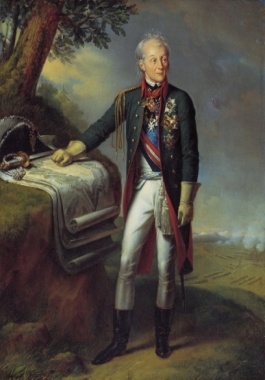 «Математика – гимнастика ума»            А.В. СуворовНастраиваются на работу.Отвечают на поставленный вопрос..Отвечают на вопросы, делают выводы, обобщения.II.Устный счетРегулятивные:контролируют свою деятельность.Познавательные:выделяют необходимую информацию.Коммуникативные:умеют слушать, слышать, полно и четко выражать свои мысли.Личностные: принимают и осваивают роль обучающегося.Ребята, на каждом уроке мы стараемся сделать для себя открытие, получить новые знания. Сегодняшний урок не исключение. На уроке постараемся расширить свои математические знания. А для этого мы с вами проведем различные эксперименты. - Но сначала будет гимнастика для ума.2.Задачиа)12 кустов роз посадили ребятки.     По 3 куста на каждую грядку.     Посчитай-ка, поскорей,     Сколько грядок у друзей? (12:3=4 гр.)б) Как называются компоненты при делении?в) В каком случае частное двух чисел равно 0?Слайд 31.Кроссворд1.40:20                                  2.42:23.90:30                                     4.39:35.82:2                                     6.36:97.15:1                                     8.100:20 3.Обведите только те числа, которые делятся на 6.1 вариант6, 7, 8, 9, 10, 11, 12, 13, 14, 15, 16, 17, 18, 19, 20, 21, 22, 23, 24, 25, 26, 27, 28, 29, 302 вариант32, 33, 34, 35, 36, 37,38, 39, 40, 41, 42, 43, 44, 45, 46 ,47, 48, 49, 50, 53, 54, 56, 57, 60Слушают учителя, читают выражения, используя математические термины, считают, выполняют арифметические действия сложение, вычитание, умножение и деление, анализируют, сравнивают, в ходе логических рассуждений делают выводы. Отвечают на вопросы.III.Введение нового знания.Формулировка темы и цели урока.Регулятивные: под руководством учителя определяют учебные задачи. Познавательные: извлекают необходимую информацию, строят цепочку рассуждений.Коммуникативные: умеют работать самостоятельно, умеют корректно отстаивать свою точку зрения.Личностные: стремятся к развитию навыков сотрудничества.Какое арифметическое действие мы сегодня использовали, выполняя задания? (ДЕЛЕНИЕ)Молодцы, значит, вы легко найдете значения этих частных:              Вы смогли полностью выполнить задание?- Почему? В чём было затруднение? 9:2Чем похожи примеры и чем отличаются?Как же нам решить возникшую проблему?Давайте проведем 1 эксперимент.У вас на партах по два сарафана и пуговицы. Подсчитайте количество пуговиц для этих сарафанов и распределите их поровну на сарафаны.–  Все ли пуговицы удалось поровну пришить (разложить) на два сарафана? – Сколько пуговиц на каждом сарафане? - Запишем выражение, соответствующее вашим действиям.- Сколько пуговиц было сначала? (9)- На сколько сарафанов их разделили? (2)- Все ли пуговицы разделили? (нет)- Какое самое большое число делили?  (8)- Сколько осталось?- Как получили? Вот такое выражение получилось                                                  На доске: 9:2=4 (ост.1)Эксперимент 2:– Теперь разделите поровну карманы для этих двух сарафанов. - Сколько всего карманов? – Какое действие вы выполняли?- Все ли карманы удалось разделить?- Запишем выражение. Сколько всего карманов? На сколько сарафанов их разделили? Получается следующее выражение.На доске: 5 : 2 = 2 (ост. 1)Смотрите у нас везде получается остаток.-Может кто-то из вас сформулирует тему урока.Наша цель сегодня научиться быстро делить с остатком.Слайд 410:5     9:3     9:2Слайд 4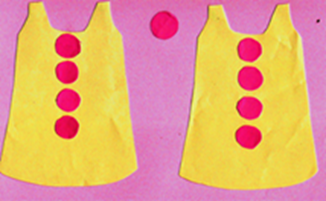 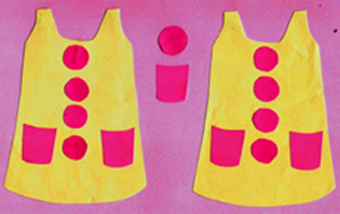 Отвечают на поставленный вопрос. Формулируют тему и цель урока с помощью учителя.Деление с остаткомIV.Динамическая пауза.Регулятивные: контролируют свои действия, соотнося их с действиями учителя и одноклассников.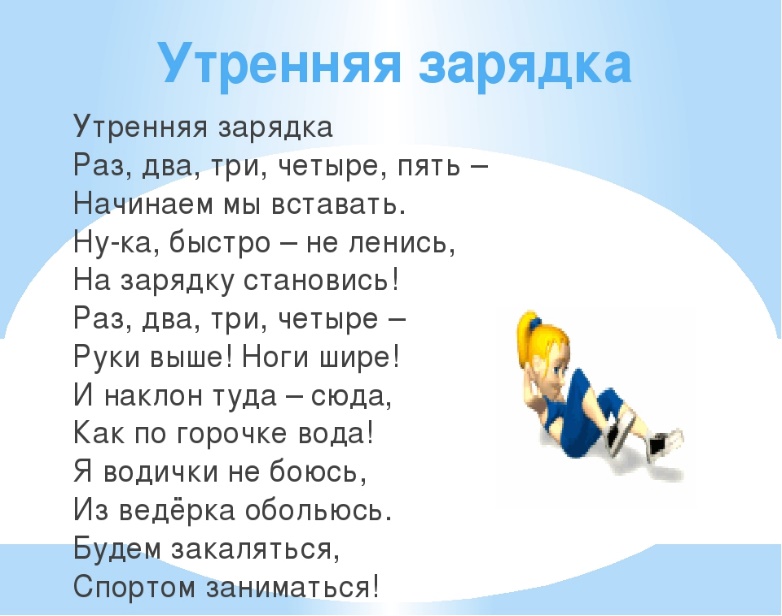 Слайд 4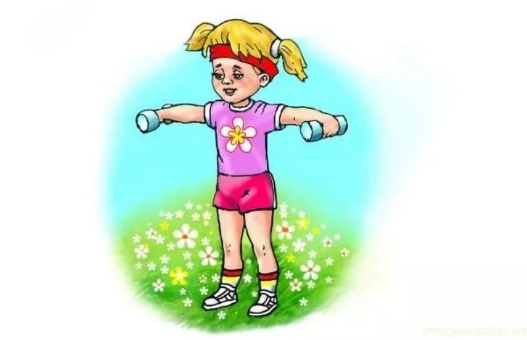 Выполняют физические упражнения, повторяя их за одноклассником.V.Первичное закрепление.Составление алгоритмаПознавательные: извлекают необходимую информацию, строят цепочку рассуждений.Коммуникативные: умеют работать самостоятельно, умеют корректно отстаивать свою точку зрения.Личностные: стремятся к развитию навыков сотрудничества..Эксперимент 3:1.Используя рисунок найдите частное и остаток.  - Сколько раз по  получилось? (3 раза)- Значит, чему равно частное?  (3)- Какое наибольшее число разделили? (6)- А сколько фигур осталось?   (1)- Значит остаток равен 1.- Как получили?- Сколько раз по 3 получилось? (2 раза)- Значит, чему равно частное?  (2)- Какое наибольшее число разделили? (6)- А сколько фигур осталось?   (1)- Значит остаток равен 1.- Как получили?- Сколько раз по 4 получилось? (1 раза)- Значит, чему равно частное?  (1)- Какое наибольшее число разделили?- А сколько фигур осталось?   (3)- Значит остаток равен 3.- Как получили?Алгоритм деления с остатком.1.Находим наибольшее число до делимого, которое можно разделить на делитель без остатка. 2.Данное число делим на делитель. Это значение частного.3.Вычитаем из делимого наибольшее число – это остаток.4.Проверяем, остаток должен быть <делителя.3. Выполните деление с остатком:№2 стр. 26Слайд 5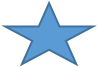 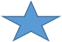 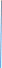 7 : 2 =    (ост.    )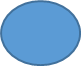 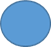 7 : 3 =  (ост.     )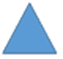 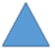 7 : 4 =       (ост.       )                         Отвечают на вопросы, делают выводы, обобщения.V.Закрепление новых знаний.Познавательные: извлекают необходимую информацию, строят цепочку рассуждений.Коммуникативные: умеют работать самостоятельно, умеют корректно отстаивать свою точку зрения.Личностные: стремятся к развитию навыков сотрудничества.4.Работа по карточкам.1 вариантВыполните деление с остатком: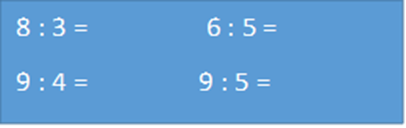 2 вариантВыполните деление с остатком: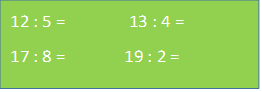 Самостоятельно выполняют деление с остатком используя алгоритм.VI.Итог.Рефлексия.Регулятивные: осознают важность полученных знаний; понимают причины успеха и неуспеха.Познавательные: логически рассуждают, строят цепочку умозаключений.Подведём сейчас итог,Что пошло ребятам впрок.2 вопроса у меня,Отвечайте-ка, друзья.– Чему научились? (выполнять деление с остатком)– Какое математическое открытие вы сделали на уроке? (Ост.< Дел.)- Оцените  свою работу на уроке:Нарисуйте зелёный кружок в тетради в конце работы, если вы научились решать примеры на деление с остатком;Анализ работы класса на уроке.Слайд 5      - я научился решать примеры на деление с остатком.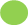      - я понял, как, но испытываю затруднения.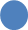     -  мне нужна помощь   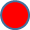 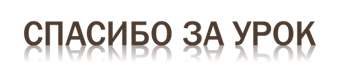 Отвечают на вопросы, делают выводы, обобщения.